§2425.  Payment discharges insurerWhenever the proceeds of or payments under an insurance policy or annuity contract heretofore or hereafter issued become payable in accordance with the terms of such policy or contract, or the exercise of any right or privilege thereunder, and the insurer makes payment thereof in accordance therewith or in accordance with any written assignment thereof, the person then designated as being entitled thereto shall be entitled to receive such proceeds or payments and to give full acquittance therefor, and such payments shall fully discharge the insurer from all claims under the policy or contract unless, before payment is made, the insurer has received at its home office written notice by or on behalf of some other person that such other person claims to be entitled to such payment or some interest in the policy or contract.  [PL 1969, c. 132, §1 (NEW).]SECTION HISTORYPL 1969, c. 132, §1 (NEW). The State of Maine claims a copyright in its codified statutes. If you intend to republish this material, we require that you include the following disclaimer in your publication:All copyrights and other rights to statutory text are reserved by the State of Maine. The text included in this publication reflects changes made through the First Regular and First Special Session of the 131st Maine Legislature and is current through November 1. 2023
                    . The text is subject to change without notice. It is a version that has not been officially certified by the Secretary of State. Refer to the Maine Revised Statutes Annotated and supplements for certified text.
                The Office of the Revisor of Statutes also requests that you send us one copy of any statutory publication you may produce. Our goal is not to restrict publishing activity, but to keep track of who is publishing what, to identify any needless duplication and to preserve the State's copyright rights.PLEASE NOTE: The Revisor's Office cannot perform research for or provide legal advice or interpretation of Maine law to the public. If you need legal assistance, please contact a qualified attorney.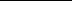 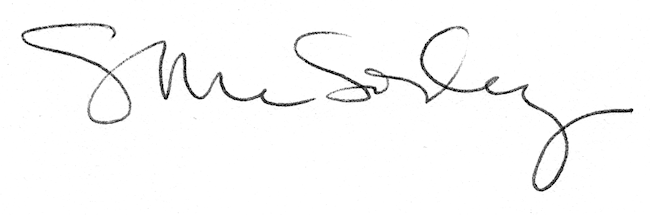 